Updated  Spunstrand®   Inc.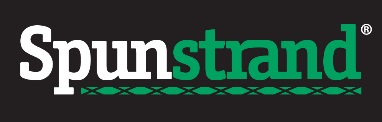 When  Un-Insulated  Duct  Is  NeededMaster  Spec  Intended  For  Input  In  Contract  SpecificationsWord Document Copy Available at:www.SPUNSTRAND.comOrContact Your Local Spunstrand Rep At:____________________________________________________________________________________________________________